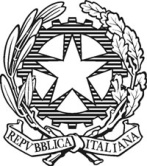     DICHIARAZIONE SOSTITUTIVA DELL’ATTO DI NOTORIETA’   (Art. 47 D.P.R. 28 dicembre 2000, n. 445)Allegata alla richiesta di permesso retribuito ex art. 15 comma 2 CCNL 29.11.2007Il/la sottoscritto/a  	 (cognome)                                                                    (nome)nato/a  a  	(                            ) il  	(luogo)                                                                                                (prov.)residente a                                                  (          ) in Via                                                                                     n.  	 (luogo)                                        (prov.)                                 (indirizzo)in servizio presso IC di LAMON, consapevole delle sanzioni penali, nel caso di dichiarazioni  non veritiere, di formazione o uso di atti falsi, richiamate dall’art. 76 del D.P.R. 445 del 28 dicembre 2000,DICHIARA DI VOLER USUFRUIRE DEL/DEI GIORNO/I DI PERMESSO RETRIBUITO EX ART. 15 COMMA 2 CCNL 29.11.2007  PER I SEGUENTI MOTIVI PERSONALI/FAMILIARI:………………………………………………………………………………………………………………………………………………………………………………………………………………………………………………………………………………………………………………………………………………………………………………………………Dichiara, altresì, di essere informato, ai sensi e per gli effetti di cui al D. Lgs. N. 196/2003, che i dati personali raccolti saranno trattati, anche con strumenti informatici, esclusivamente nell'ambito del procedimento per il quale la presente dichiarazione viene resa.……………………………………….(luogo, data)Il Dichiarante……………………………………………..Ai sensi dell’art. 38, D.P.R. 445 del 28  dicembre 2000,  la dichiarazione è sottoscritta dall’interessato in presenza del dipendente addetto ovvero sottoscritta e inviata insieme alla fotocopia, non autenticata di un documento di identità del dichiarante, all’ufficio competente via fax, tramite un incaricato, oppure a mezzo posta.